     По оперативной информации ГУ МЧС России по Иркутской области 28 мая на территории области произошло 7 пожаров, 4 из которых – случаи горения мусора. Основной причиной пожаров остаётся неосторожное обращение с огнём. Для предотвращения пожаров в регионе накануне была организована работа 905 патрульных, патрульно-манёвренных и контрольных групп численностью около 2 тысяч 300 человек. По результатам их работы составлено 75 протоколов об административных правонарушениях. 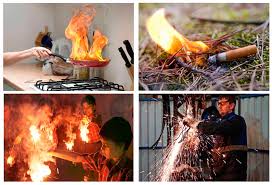 39 нарушений зафиксировано в границах населённых пунктов и 36 протоколов составлено за нарушение требований пожарной безопасности в лесах. С начала пожароопасного периода составлено 1198 протоколов (759 протоколов составлено государственными инспекторами по пожарному надзору по фактам нарушений особого противопожарного режима в населенных пунктах и 439 протоколов составлено сотрудниками полиции и лесоохраны в отношении нарушителей в лесных массивах).     Патрульными и патрульно-манёвренными группами продолжена работа по выявлению пожароопасных мест в муниципальных образованиях. За сутки выявлено 7 мест захламления территории горючими отходами и мусором, с начала пожароопасного периода выявлено 232 таких места. Собственникам территорий даны предписания устранить выявленные нарушения.     За прошедшие сутки в населённых пунктах и садоводствах Прибайкалья силами межведомственных групп было проведено более 4 тысяч подворовых обходов. Мерам пожарной безопасности в жилом секторе проинструктировано 6,5 тысяч человек. О нарушениях требований особого противопожарного режима население просят сообщать в отделы надзорной деятельности по месту жительства, а также в Главное управление МЧС России по Иркутской области, круглосуточно работает телефон доверия: 8(3952)39-99-99.Соблюдайте правила пожарной безопасности!Инструктор ОГБУ «Пожарно-спасательная служба Иркутской области»Е.Г. Степанюк